Уважаемая Елена Владимировна!Во исполнение Распоряжения Губернатора Камчатского края 
от 26.09.2018 № 1099-Р, Инспекция государственного строительного надзора Камчатского края (далее – Инспекция) представляет информацию 
о выполнении мероприятий, предусмотренных пп. 2.7, 2.8  Плана мероприятий по противодействию коррупции в Инспекции на 2018-2021 годы, утвержденного приказом Инспекции от 01.10.2018 № 381.Приложение: на 1 л.И.о. руководителя Инспекции – главного государственного инспекторагосударственного строительного надзора Камчатского края							          Е.А. ОсиповаЕршова Надежда Викторовна, тел: +7 (4152) 42-78-46Информацияо выполнении мероприятий, предусмотренных Планом мероприятий по противодействию коррупции на 2018-2021 годы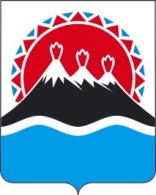 ИНСПЕКЦИЯ ГОСУДАРСТВЕННОГО СТРОИТЕЛЬНОГО НАДЗОРА КАМЧАТСКОГО КРАЯ (Инспекция ГСН Камчатского края)ул. Ключевская, д. 56,Петропавловск-Камчатский, 683003Тел. (факс) (4152) 42-78-46, 42-79-46эл. почта: strovnadzor@kamqov.ruИНСПЕКЦИЯ ГОСУДАРСТВЕННОГО СТРОИТЕЛЬНОГО НАДЗОРА КАМЧАТСКОГО КРАЯ (Инспекция ГСН Камчатского края)ул. Ключевская, д. 56,Петропавловск-Камчатский, 683003Тел. (факс) (4152) 42-78-46, 42-79-46эл. почта: strovnadzor@kamqov.ruИНСПЕКЦИЯ ГОСУДАРСТВЕННОГО СТРОИТЕЛЬНОГО НАДЗОРА КАМЧАТСКОГО КРАЯ (Инспекция ГСН Камчатского края)ул. Ключевская, д. 56,Петропавловск-Камчатский, 683003Тел. (факс) (4152) 42-78-46, 42-79-46эл. почта: strovnadzor@kamqov.ruИНСПЕКЦИЯ ГОСУДАРСТВЕННОГО СТРОИТЕЛЬНОГО НАДЗОРА КАМЧАТСКОГО КРАЯ (Инспекция ГСН Камчатского края)ул. Ключевская, д. 56,Петропавловск-Камчатский, 683003Тел. (факс) (4152) 42-78-46, 42-79-46эл. почта: strovnadzor@kamqov.ruИНСПЕКЦИЯ ГОСУДАРСТВЕННОГО СТРОИТЕЛЬНОГО НАДЗОРА КАМЧАТСКОГО КРАЯ (Инспекция ГСН Камчатского края)ул. Ключевская, д. 56,Петропавловск-Камчатский, 683003Тел. (факс) (4152) 42-78-46, 42-79-46эл. почта: strovnadzor@kamqov.ruНачальнику Главного управления государственной службы Губернатора и Правительства Камчатского края Е.В. МЕХОНОШИНОЙ01.04.201901.04.2019№81.81/124Начальнику Главного управления государственной службы Губернатора и Правительства Камчатского края Е.В. МЕХОНОШИНОЙНа №На №1099-Рот26.09.2018Начальнику Главного управления государственной службы Губернатора и Правительства Камчатского края Е.В. МЕХОНОШИНОЙНачальнику Главного управления государственной службы Губернатора и Правительства Камчатского края Е.В. МЕХОНОШИНОЙ№ п/пМероприятияСрокиИнформация об исполнении2.7.Проведение мониторинга реализации лицами, замещающими должности государственной гражданской службы в Инспекции, обязанности принимать меры по предотвращению и (или) урегулированию конфликта интересовдо 15 числа месяца, следующего за отчетным кварталомМониторинг реализации обязанности принимать меры по предотвращению и (или) урегулированию конфликта интересов проводится в Инспекции постоянно. Уведомлений о возникновении личной заинтересованности при исполнении должностных обязанностей, которая может привести к конфликту интересов от лиц, замещающих должности государственной гражданской службы Камчатского края в Инспекцию не поступали.2.8.Проведение должностными лицами, ответственными за работу по профилактике коррупционных и иных правонарушений в Инспекции мероприятий, направленных на выявление личной заинтересованности (в том числе скрытой аффилированности), которая может привести к конфликту интересовдо 15 числа месяца, следующего за отчетным кварталомВ целях реализации Плана мероприятий по противодействию коррупции лицами, замещающими должности, не являющиеся должностями государственной гражданской службы, Инспекцией издан приказ от 31.01.2019 № 64 «О реализации Плана мероприятий по противодействию коррупции в Инспекции государственного строительного надзора Камчатского края на 2018-2021 годы», согласно которому сотрудникам Инспекции предложено добровольное анкетирование, а также прохождение добровольного опроса на выявление личной заинтересованности (в том числе скрытой аффилированности), которая может привести к конфликту интересов.